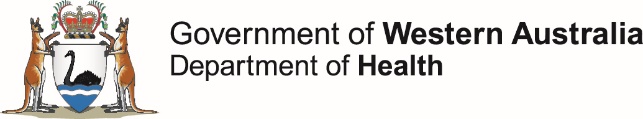 Performance Indicators Form - Newborn Bloodspot Screening ProgramThis monitoring report provides data against six national performance indicators for Newborn Bloodspot Screening Programs in Australia. PathWest Laboratory Medicine WA is required to record and report the following data for annual submission to the WA Department of Health via the Office of Population Health Genomics genomics@health.wa.gov.au .Table 1. Performance Indicators for the WA Newborn Bloodspot Screening ProgramFormal complaints regarding the Newborn Bloodspot Screening Program are to be submitted annually to the Department of Health via the Office of Population Health Genomics genomics@health.wa.gov.auThese are to be recorded in the minutes at the WA Newborn Bloodspot Screening Committee Annual General Meeting.No.StepIndicator topicIndicator descriptionValue1RecruitmentParticipation rate% and number of liveborn newborns providing a bloodspot card2ScreeningTimeliness of sample collection% of newborn bloodspot cards collected within 48 to 72 hours of birth3ScreeningTimeliness of sample transport% of newborn bloodspot cards received in the laboratory within 96 hours of collection4ScreeningUnsuitable samples% of newborn bloodspot cards unsuitable for testing5ScreeningTimeliness of notification of abnormal results% of abnormal results notified within 72 hours of card receipt6DiagnosisTotal cases detected Total number and birth prevalence of newborns identified with a condition on the agreed common panel of disorders7Implementation updateNew conditionsDescribe the steps taken in the past year to add any new conditions to the WA Newborn Bloodspot Screening Program